■ Книжный навигатор«Там, где билось моесердце»Классик британской литературы Себастьян Фолкс зарекомендовал себя невероятно многоплановым писателем: ему удавалось писать и исторические романы о Франции, и диккенсовские романы о жертвах банковского кризиса, и даже новую книгу о Джеймсе Бонде. За что бы Фолкс ни брался, результат отличался впечатляющим качеством, что уже сделало писателя одним из виднейших деятелей современной литературы.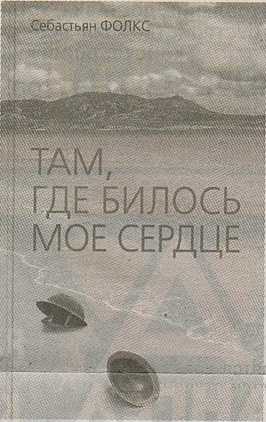 Вот уже несколько десятилетий главный роман прозаика «И пели птицы» занимает почетное место в списках читателей туманного Альбиона. И, кажется, с появлением нового романа стабильное первенство может пошатнуться, так как последняя книга «Там, где билось мое сердце» действительно на это способна....Успешный лондонский психотерапевт, автор нескольких книг, ветеран Второй мировой Роберт Хендрикс получает письмо от своего восьмидесятилетнего коллеги, который живет отшельником на французском острове в Средиземном море. В нем Александр Перейра сообщает, что владеет кое-какой информацией по поводу отца Хендрикса, с которым он воевал в Первой мировой и желает поделиться с ним. У самого Роберта за плечами свое собственное военное прошлое. Погружаясь в беседах с Перейрой в воспоминания о тяжелом детстве, бурных годах студенчества, первых шагах в медицине, заново переживая кошмар окопных будней, потерю лучших друзей и разлуку с любимой, он впервые заставляет себя взглянуть в лицо своему прошлому, отголоски которого не отдают ему покоя в настоящем.Стиль написания автора свободный, легкий. В романе есть моменты, над которыми стоит задуматься.Роман «Там, где билось мое сердце» можно прочесть в отделе обслуживания и информации Мозырской центральной библиотеки имени А. С. Пушкина (ул. Пролетарская, 82) и филиалах: городская библиотека № 1 (ул. Интернациональная, 67), городская библиотека № 2 (ул. Нелидова, 19), городская библиотека № 6 им. В.З.Хоружей (ул. Советская, 126) и городская библиотека № 7 (б. Юности, 1 корп. 1).Людмила КИРЬЯНОВА.